To:Make all checks payable to: SPE-GCS ATTN: Kristen Washam	Tax Identification # 75-2001539To pay by credit card, please call the SPE GCS office at 713-779-9595.If you have any questions concerning this invoice, please contact SPE-GCS at spe-gcs@spe.org.THANK YOU FOR YOUR SUPPORT!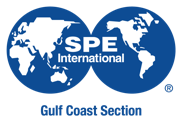 Society of   
Gulf  SectionXX/XX/XXXXSPE-GCS  INVOICE XXXXdescriptiondescriptiondescriptionamountXX/XX/XX$0.00SUBTOTALSUBTOTALSUBTOTAL$0.00DISCOUNTDISCOUNTDISCOUNT0%SHIPPING & HANDLINGSHIPPING & HANDLINGSHIPPING & HANDLINGn/aTOTAL DUETOTAL DUETOTAL DUE$0.00